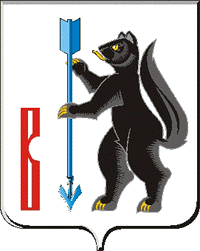 АДМИНИСТРАЦИЯГОРОДСКОГО ОКРУГА ВЕРХОТУРСКИЙП О С Т А Н О В Л Е Н И Еот  17.09.2019г. № 746                                                                            г. ВерхотурьеО порядке функционирования муниципального казённого учреждения «Единая дежурно-диспетчерская служба» городского округа ВерхотурскийВ соответствии с Федеральным законом от 21 декабря 1994 года № 68-ФЗ «О защите населения и территорий от чрезвычайных ситуаций природного и техногенного характера», Указом Президента Российской Федерации от 28 декабря 2010 года № 1632 «О совершенствовании системы обеспечения вызова экстренных оперативных служб на территории Российской Федерации», постановлениями Правительства Российской Федерации от 30 декабря 2003 № 794 «О единой государственной системе предупреждения и ликвидации чрезвычайных ситуаций», от 21 ноября 2011 № 958 «О системе обеспечения вызова экстренных оперативных служб по единому номеру «112», распоряжением Правительства Российской Федерации от 03 декабря 2014 № 2446-р, национальным стандартом Российской Федерации ГОСТ Р22.7.01-2016 «Безопасность в чрезвычайных ситуациях. Единая дежурно-диспетчерская служба. Основные положения», утвержденным приказом Федерального агентства по техническому регулированию и метрологии от 29 июня 2016 № 723-ст «Об утверждении национального стандарта», Законом Свердловской области от 27 декабря 2004 года № 221-ОЗ «О защите населения и территорий от чрезвычайных ситуаций природного и техногенного характера в Свердловской области», постановлениями Правительства Свердловской области от 06 апреля 1998 № 336-п «О порядке сбора и обмена информацией по вопросам защиты населения и территорий от чрезвычайных ситуаций в Свердловской области», от 28 февраля 2005 № 139-ПП «О Свердловской областной подсистеме единой государственной системы предупреждения и ликвидации чрезвычайных ситуаций», от 13 июня 2019 № 358-ПП «О порядке функционирования единых дежурно-диспетчерских служб в Свердловской области», в целях обеспечения функционирования подсистемы единой государственной системы предупреждения и ликвидации чрезвычайных ситуаций, противодействия угрозам техногенного и природного характера, а также террористическим актам на территории городского округа Верхотурский и определения основных задач, функций и полномочий единой дежурно-диспетчерской службы городского округа Верхотурский Свердловской области, руководствуясь Уставом городского округа Верхотурский,ПОСТАНОВЛЯЮ: 1.Утвердить прилагаемые:1) Положение о единой дежурно-диспетчерской службе городского округа Верхотурский, в соответствии с Типовым положением о единой дежурно-диспетчерской службе в Свердловской области, утвержденного, постановлением Правительства Свердловской области от 13.06.2019 № 358-ПП «О порядке функционирования единых дежурно-диспетчерских служб в Свердловской области»;2) Перечень и состав должностей единой дежурно-диспетчерской службы городского округа Верхотурский;3) Требования к содержанию помещений единой дежурно-диспетчерской службы городского округа Верхотурский;4) Требования к комплексу средств автоматизации ЕДДС;5) Перечень специальной одежды, рекомендованной для ношения оперативной дежурной сменой ЕДДС.2.МКУ «ЕДДС» городского округа Верхотурский (Храмцова Л.Ю.):1) в срок до 01 октября 2019 года организовать деятельность и функционирование единой дежурно-диспетчерской службы городского округа Верхотурский в соответствии с утвержденным положением о единой дежурно-диспетчерской службе городского округа Верхотурский;2) организовать:межведомственный и межмуниципальный информационный обмен;информирование населения городского округа Верхотурский для обеспечения безопасности жизнедеятельности населения городского округа Верхотурский.3.Отделу по делам ГО и ЧС Администрации городского округа Верхотурский (Терехов С.И.) осуществлять координацию деятельности МКУ «ЕДДС» городского округа Верхотурский по вопросам:управления силами и средствами, сбора и обмена информацией, оповещения и информирования в области защиты населения и территорий от чрезвычайных ситуаций и обеспечения пожарной безопасности и спасения людей на водных объектах на территории городского округа Верхотурский;функционирования, технического оснащения, совершенствования и развития. 4.Признать утратившим силу пункт 2 постановления Администрации городского округа Верхотурский от 12 апреля 2013 года № 289 «О внесении изменений в постановление Администрации городского округа Верхотурский от 19.03.2012 года № 277 «О создании муниципального казенного учреждения (единая дежурно-диспетчерская служба) городского округа Верхотурский»:«2. утвердить положение о единой дежурно-диспетчерской службе в городском округе Верхотурский».5.Опубликовать настоящее постановление в информационном бюллетене «Верхотурская неделя» и разместить на официальном сайте городского округа Верхотурский.6.Контроль исполнения настоящего постановления оставляю за собой.Главагородского округа Верхотурский                                                                   А.Г. Лиханов